Warm Up: Period 1 Practice Test QuestionsThe following four questions refer to the 1572 illustration below of the St. Bartholomew’s Day Massacre 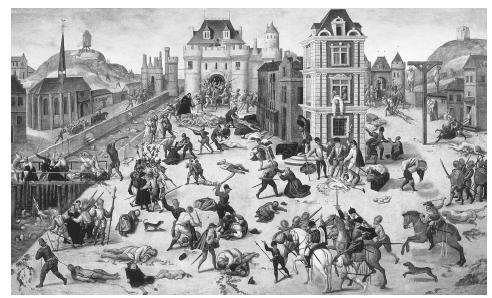 The above picture depicts which two groups engaged in battle? The French Huguenots and CatholicsTroops of Charles V and the Pope in the sack of Rome Peasants and NoblesCatholics and AnabaptistsWhich of the following best describes the response to the massacre in Western Europe? Spanish surrender to all demands made by France for territory in the New WorldEnded the predominance of the Roman Catholic Church in Italy and FranceProvoked an invasion of France by England and the NetherlandsRenewed fear among Protestants of Roman Catholic attempts to achieve their total destructionThe use of propaganda through writing and imagery such as seen above proliferated during the era of religious conflict in European, making which of the following a crucial reason for the success of the Protestant Reformation? The widespread use of ballads as a way to share information between towns and villagesThe implementation and proliferation of the printing pressThe political conflict between the Catholic Church and Germanic princesThe greatly improved travel network of the Holy Roman Empire The clash depicted above sparked a greater conflict sometimes characterized by historians as a civil war that was ended by which of the following movements towards religious tolerations? Elizabeth I issued her Elizabethan Settlement allowing private worshipLouis XIV issued the Edict of Fontainebleau allowing many Protestants to worship as they pleased in fortified townsHenry of Navarra converted back to Catholicism, became Henry IV of France, and issued the Edict of Nates allowing many Protestants to worship as they pleasedThe Peace of Westphalia in 1648 allowed Calvinism to be practiced by people in principalities whose leaders choose to follow that religion and its offshoots. 